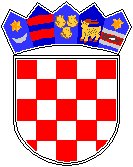    	    REPUBLIKA HRVATSKA        	        GRAD ZAGREB     	     OSNOVNA ŠKOLAVLADIMIRA NAZORAKLASA: 035-01/20-01/02URBROJ: 251-149-02-20-2Zagreb, 12.03.2020.	Na temelju članka 57. Statuta OŠ Vladimira Nazora,10 000  Zagreb, Jordanovac 23, Zakona o fiskalnoj odgovornosti (NN 111/18) i Uredbe o sastavljanju i predaji izjave o fiskalnoj odgovornosti i izvještaja o primjeni fiskalnih pravila (NN 95/19) ravnatelj OŠ Vladimira Nazora dana 12.03.2020. godine donosiPROCEDURUSTVARANJA UGOVORNIH OBVEZA1. Ovim aktom propisuje se procedura stvaranja ugovornih obveza, odnosno nabava roba i usluga, javna nabava i druge ugovorne obveze koje su potrebne za redovan rad  i obavljanje  odgojno-obrazovne djelatnosti Škole.2.  Ravnatelji  Škole je odgovorna osoba koja pokreće postupak ugovaranja i stvaranja ugovorenih obveza koje obvezuju Školu, a kopije ugovora iz kojih proizlaze financijski učinci dostavljaju se na znanje osobi zaduženoj za financijsko računovodstvene poslove.3.  Potrebu za pokretanje postupka ugovaranja roba i usluga mogu iskazati te predložiti ravnatelju svi zaposlenici Škole.4. STVARANJE OBVEZA ZA KOJE NIJE POTREBNA PROCEDURA JAVNE NABAVE5. STVARANJE OBVEZA ZA KOJE JE POTREBNA PROCEDURA JAVNE NABAVEOva procedura objavljena je na oglasnoj ploči i web stranici Škole.                                                                                                   Ravnatelj:                                                                                                   mr. Ivica BrkićRbr.AKTIVNOSTODGOVORNOSTDOKUMENTROK1.Prijedlog za nabavu robe / usluga Zaposlenici - nositelji pojedinih poslova i aktivnostiNarudžbenica, nacrt ugovoraTijekom godine2.Provjera je li prijedlog u skladu s financijskim planom školeZaposlenik na poslovima financija - računovođaAko DA - ODOBRENJE.                Ako NE - NEGATIVAN odgovor na prijedlog za sklapanje ugovora / narudžbe2 dana od zaprimanja prijedloga3.Sklapanje ugovora / narudžbeRavnatelj odnosno osoba koju pismeno ovlastiUgovor / narudžbaNe duže od 30 dana od dana odobrenja od zaposlenika na poslovima financijaRed.br.AktivnostOdgovornostDokumentRok1.Prijedlog za nabavu opreme / korištenje usluga / radoveZaposlenici - nositelji pojedinih poslova i aktivnosti (npr. nastavnik iskazuje potrebu za nabavom opreme za njegovo područje)Obrazac  prijedloga s opisom potrebne opreme / usluga / radova i okvirnom cijenomMjesec dana prije pripreme godišnjeg plana nabave, moguće i tijekom godine za plan nabave za sljedeću godinu2.Priprema tehničke i natječajne dokumentacije za nabavu opreme / usluga / radovaZaposlenici - nositelji pojedinih poslova i aktivnosti (ako proces nije centraliziran na razini osnivača) u suradnji s pravnikom i ekonomistom (ne računovođa škole)Tehnička i natječajna dokumentacijaDo početka godine u kojoj se pokreće postupak nabave3.Uključivanje stavki iz plana nabave u financijski plan školeOsoba zadužena za koordinaciju pripreme financijskog plana (najčešće računovođa); Financijski plan trebao bi biti rezultat rada zaposlenika nositelja pojedinih poslova i aktivnosti koji uz pomoć ravnatelja definiraju plan rada za sljedeću godinu, a računovođa ukazuje na financijska ograničenja (ne definira sadržajno programe, aktivnosti i projekte niti je kasnije odgovoran za njihovu provedbu)Financijski plan škole Rujan / listopad / studeni4.Prijedlog za pokretanje postupka javne nabaveZaposlenici - nositelji pojedinih poslova i aktivnosti (ravnatelj preispituje stvarnu potrebu za predmetom nabave)Dopis s prijedlogom te tehničkom i natječajnom dokumentacijomTijekom godine5.Provjera je li prijedlog u skladu s donesenim planom nabave i financijskim planomZaposlenik na poslovima financija - računovođaAko DA - ODOBRENJE.                          Ako NE - NEGATIVAN odgovor na prijedlog za pokretanje postupka2 dana od zaprimanja prijedloga6.Prijedlog za pokretanje postupka javne nabave s odobrenjem zaposlenika na poslovima financijaZaposlenici - nositelji pojedinih poslova i aktivnostiDopis s prijedlogom te tehničkom i natječajnom dokumentacijom i odobrenjem zaposlenika na poslovima financija - računovođe2 dana od zaprimanja odgovora od zaposlenika na poslovima financija - računovođe7.Provjera je li tehnička i natječajna dokumentacija u skladu s propisima o javnoj nabaviZaposlenik kojeg ovlasti čelnik (u pravilu zaposlenik škole, ali ne računovođa)Ako DA - pokretanje postupka javne nabave                                                     Ako NE - vraćanje dokumentacije (s komentarima) na doradu najviše 30 dana od zaprimanja prijedloga za pokretanje postupka javne nabave8.Pokretanje postupka javne nabaveRavnatelj ili osoba koju ovlasti (ne računovođa)Objava natječajaTijekom godine STVARANJE OBVEZA ZA KOJE JE POTREBNA PROCEDURA JAVNE NABAVE  STVARANJE OBVEZA ZA KOJE JE POTREBNA PROCEDURA JAVNE NABAVE  STVARANJE OBVEZA ZA KOJE JE POTREBNA PROCEDURA JAVNE NABAVE  STVARANJE OBVEZA ZA KOJE JE POTREBNA PROCEDURA JAVNE NABAVE  STVARANJE OBVEZA ZA KOJE JE POTREBNA PROCEDURA JAVNE NABAVE RBRAKTIVNOSTODGOVORNOSTDOKUMENTROK1Prijedlog za nabavu opreme / korištenje usluga / radoveZaposlenici - nositelji pojedinih poslova i aktivnosti (npr. nastavnik iskazuje potrebu za nabavom opreme za njegovo područje)Obrazac  prijedloga s opisom potrebne opreme / usluga / radova i okvirnom cijenomMjesec dana prije pripreme godišnjeg plana nabave, moguće i tijekom godine za plan nabave za sljedeću godinu2Priprema tehničke i natječajne dokumentacije za nabavu opreme / usluga / radovaZaposlenici - nositelji pojedinih poslova i aktivnosti (ako proces nije centraliziran na razini osnivača) u suradnji s pravnikom i ekonomistom (ne računovođa škole)Tehnička i natječajna dokumentacijaDo početka godine u kojoj se pokreće postupak nabave3Uključivanje stavki iz plana nabave u financijski plan školeOsoba zadužena za koordinaciju pripreme financijskog plana (najčešće računovođa); Financijski plan trebao bi biti rezultat rada zaposlenika nositelja pojedinih poslova i aktivnosti koji uz pomoć ravnatelja definiraju plan rada za sljedeću godinu, a računovođa ukazuje na financijska ograničenja (ne definira sadržajno programe, aktivnosti i projekte niti je kasnije odgovoran za njihovu provedbu)Financijski plan škole Rujan / listopad / studeni4Prijedlog za pokretanje postupka javne nabaveZaposlenici - nositelji pojedinih poslova i aktivnosti (ravnatelj preispituje stvarnu potrebu za predmetom nabave)Dopis s prijedlogom te tehničkom i natječajnom dokumentacijomTijekom godine5Provjera je li prijedlog u skladu s donesenim planom nabave i financijskim planomZaposlenik na poslovima financija - računovođaAko DA - ODOBRENJE.                          Ako NE - NEGATIVAN odgovor na prijedlog za pokretanje postupka2 dana od zaprimanja prijedloga6Prijedlog za pokretanje postupka javne nabave s odobrenjem zaposlenika na poslovima financijaZaposlenici - nositelji pojedinih poslova i aktivnostiDopis s prijedlogom te tehničkom i natječajnom dokumentacijom i odobrenjem zaposlenika na poslovima financija - računovođe2 dana od zaprimanja odgovora od zaposlenika na poslovima financija - računovođe7Provjera je li tehnička i natječajna dokumentacija u skladu s propisima o javnoj nabaviZaposlenik kojeg ovlasti čelnik (u pravilu zaposlenik škole, ali ne računovođa)Ako DA - pokretanje postupka javne nabave                                                     Ako NE - vraćanje dokumentacije (s komentarima) na doradu najviše 30 dana od zaprimanja prijedloga za pokretanje postupka javne nabave8Pokretanje postupka javne nabaveRavnatelj ili osoba koju ovlasti (ne računovođa)Objava natječajaTijekom godineSTVARANJE OBVEZA ZA KOJE NIJE POTREBNA PROCEDURA JAVNE NABAVESTVARANJE OBVEZA ZA KOJE NIJE POTREBNA PROCEDURA JAVNE NABAVESTVARANJE OBVEZA ZA KOJE NIJE POTREBNA PROCEDURA JAVNE NABAVESTVARANJE OBVEZA ZA KOJE NIJE POTREBNA PROCEDURA JAVNE NABAVESTVARANJE OBVEZA ZA KOJE NIJE POTREBNA PROCEDURA JAVNE NABAVERBRAKTIVNOSTODGOVORNOSTDOKUMENTROK1Prijedlog za nabavu robe / usluga Zaposlenici - nositelji pojedinih poslova i aktivnostiNarudžbenica, nacrt ugovoraTijekom godine2Provjera je li prijedlog u skladu s financijskim planom školeZaposlenik na poslovima financija - računovođaAko DA - ODOBRENJE.                Ako NE - NEGATIVAN odgovor na prijedlog za sklapanje ugovora / narudžbe2 dana od zaprimanja prijedloga3Sklapanje ugovora / narudžbeRavnatelj odnosno osoba koju pismeno ovlastiUgovor / narudžbaNe duže od 30 dana od dana odobrenja od zaposlenika na poslovima financija